2.10 Melihat Struktur Tabel Untuk melihat struktur sebuah tabel dapat menggunakan perintah "DESCRIBE" atau bisa  juga menggunakan perintah "SHOW COLUMNS FROM". Contohnya berikut ini: mysql> describe karyawan ; +------+----------------+-----+----+-------+--------------+ |Field |Type 	| Null|Key |Default|Extra 	|+------+----------------+-----+----+-------+--------------+ |nopeg |int(10) unsigned| NO |PRI |NULL 	|auto_increment| |nama |varchar(50) 	| NO | 	|	|	|+------+----------------+-----+----+-------+--------------+ 2 rows in set (0.02 sec) Atau menggunakan perintah "SHOW COLUMNS FROM..." mysql> show columns from karyawan ; +-----+----------------+----+---+-------+--------------+ |Field|Type 	|Null|Key|Default|Extra 	|+-----+----------------+----+---+-------+--------------+ |nopeg|int(10) unsigned|NO |PRI|NULL 	|auto_increment| |nama |varchar(50) 	|NO | 	|	|	|+-----+----------------+----+---+-------+--------------+ 2 rows in set (0.00 sec) Tidak ada perbedaan hasil dari dua perintah di atas, bukan? Sekarang kita buat sebuah  tabel baru lagi, kita namakan saja tabel contoh1. mysql> create table contoh1 -> (noid INT) -> ; Query OK, 0 rows affected (0.13 sec) Sekarang kita lihat berapa tabel yang ada di dalam database latihan1: mysql> show tables ; +--------------------+ | Tables_in_latihan1 | +--------------------+ | contoh1 	                || karyawan 	             |+--------------------+ 2 rows in set (0.00 sec) 2.11 Menghapus Tabel Tabel contoh1 yang baru saja kita buat ini akan kita hapus kembali. Perintah untuk  menghapus sebuah tabel dalam MySQL adalah "DROP TABLE". Cukup mirip denganperintah menghapus database, bukan? Kita harus menggunakan perintah "DROP" ini dengan kehati-hatian yang tinggi. Sistem MySQL tidak akan memberikan peringatan awal atau konfirmasi untuk proses penghapusan tabel. Dan bila sudah dihapus, maka tabel  tersebut tidak bisa lagi kita kembalikan. Maka, berhati-hatilah! mysql> drop table contoh1 ; Query OK, 0 rows affected (0.03 sec) Kita lihat lagi tabel yang ada di dalam database latihan1: mysql> show tables ; +--------------------+ | Tables_in_latihan1 | +--------------------+ | karyawan                |+--------------------+ 1 rows in set (0.00 sec) 2.12 Constraint Constraint adalah batasan atau aturan yang ada pada tabel. MySQL menyediakan beberapa tipe constraint berikut : NOT NULL Suatu kolom yang didefinisikan dengan constraint NOT NULL tidak boleh berisi nilai NULL. Kolom yang befungsi sebagai kunci primer (primary key) otomatis tidak boleh NULL. UNIQUE Mendefinisikan suatu kolom menjadi bersifat unik, artinya antara satu data dengan data lainnya namanya tidak boleh sama, misal alamat email. PRIMARY KEY Constraint PRIMARY KEY membentuk key yang unik untuk suatu tabel. FOREIGN KEY FOREIGN KEY constraint didefinisikan pada suatu kolom yang ada pada suatu table, dimana kolom tersebut juga dimiliki oleh table yang lain sebagai suatu PRIMARY KEY, biasa dipakai untuk menghubungkan antara 2 tabel. Soal LatihanBuat Database dengan nama dbKursus. Pilih dan buka database tersebut. Buat tabel  dengan nama peserta untuk menyimpan data peserta meliputi : nomor, nama, email, alamat, kota. Sedangkan strukturnya seperti tabel dibawah ini : 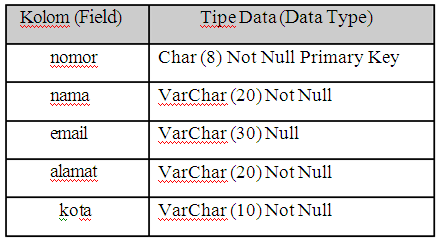 